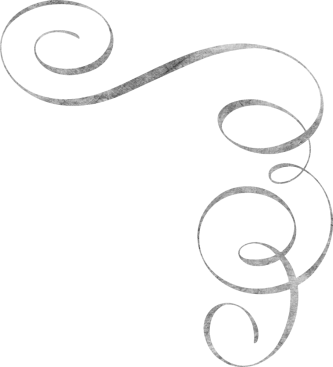 Консультации для родителей                Дети и музыкаМузыка в детстве закладывает жизненные навыки. Легко разделить с нашими детьми любовь, уважение и интерес к музыке. Более того, музыка формирует жизненные способности ребенка на всю оставшуюся жизнь. Музыкальные упражнения в течении первых лет жизни вашего ребенка укрепляют его самооценку и стимулируют выразительность. Музыкальные ритмы дают толчок развитию моторики. Заучивание мелодий и слов развивает слух и помогает детям улучшить восприятие. Прослушивание и обучение музыке позитивно влияют на многие аспекты развития и образования ребенка. Уроки игры на фортепиано для дошкольников, например, значительно улучшают способности детей в сборе так называемых «пазлов», картинок из мелких, взаимно дополняемых частей.  Игра на фортепиано в дошкольном возрасте влияет на развитие коры головного мозга, органа, отвечающего за мышление, речь, зрение, слух и творчество. Музыкальное образование усиливает общие способности ребенка к обучению и его математические навыки. Музыка - это несомненный ресурс жизни, роста и образования, который может стать неотъемлемой частью жизненного опыта ребенка.